     JÍDELNÍČEK                                          Týden od 23.10.-27.10.2023                                            AlergenyPondělí:              Přesnídávka                Chléb, pomazánka z mozarelly s rajčaty a okurkou, zelenina, voda      1,3,7	Oběd                           Hrachová polévka s krutony , čaj, voda 			          Brokolice zapečená se žampiony, st. okurek, ovoce                              1,3,7	Svačinka                     Kukuřičné lupínky s mlékem, ovoce, čaj                                               1,3,7                                  Úterý: 	Přesnídávka                Opečený toustík, mexická pomazánka, zelenina, čaj, džus                  1,3,7        	Oběd                           Smetanová polévka, čaj, džus                                                 Kuřecí plátek se sýrem, brambory s máslem                                       1,3,7            Svačinka                      Rohlík, povidla, ovoce, kakao, čaj                                                       1,3,7Středa:	Přesnídávka	         Chléb, vajíčková pomazánka, zelenina, čaj, voda s citronem               1,3,7                  Oběd                          Žampionová polévka, čaj, voda s citronem                                                Srbské rizoto, st.okurek                                                                         1,3,7                                                 	Svačina		         Donut s jahodovou polevou, ovoce, mléko, čaj                                     1,3,7Čtvrtek: 	Přesnídávka               Banánový koktejl, 1/2rohlík, ovoce, čaj, voda s pomerančem              1,3,7                                                                                         Oběd		         Polévka z vaječné jíšky, čaj, voda s pomerančem                                               Špagety s boloňskou omáčkou                                                               1,3,7            Svačina                       Chléb, máslo, vařené vejce, zelenina, čaj, voda                                    1,3,7Pátek:                                            	Přesnídávka              Chléb, pomazánka s žervé s ředkvičkami, zelenina, čaj, voda               1,3,7                Oběd		        Fazolová polévka s mrkví a hráškem, čaj, voda                                                                                            Myslivecká pečeně, hrášková rýže                                                        1,3,7	Svačina		         Kefírové mléko, 1/2rohlík, ovoce, čaj, voda                                         1,3,7              Pitný režim zajištěn po celou dobu provozuOvoce nebo zelenina je podávána k jídlu každý den.Čísla u pokrmů označují druh alergenu. Seznam alergenu je vyvěšen vedle jídelníčku.	(O) – ovoce jen pro dospělé                                                                  DOBROU CHUŤ!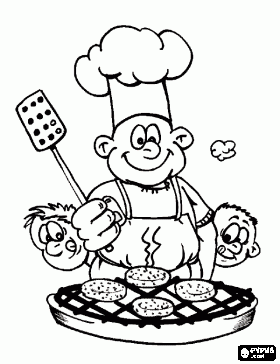   Monika Filáková	                                                                                                                Hana Tkadlecová                  (provozář)										   (kuchařka)